Charity Shop Volunteer Application Form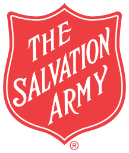 Please print the information requested below, preferably using a black pen. If you need assistance to complete this form, please contact The Salvation Army Centre and we will be happy to help. Literacy is not a requirement for most volunteering roles.Personal details:How did you hear about us? Please select the appropriate answerSkills and interests: Please give brief details of any skills/interests you may have (eg. Languages, cooking, driving, befriending, art, teaching, sport):Availability: Please tell us when you will be available to volunteer by ticking the appropriate box (or boxes) below:How many days a week would you like to volunteer? (Please tick the appropriate answer)How often would you like to volunteer?How long would you hope to commit as a volunteer with The Salvation Army? (Please tick your answer)What are your reasons for wanting to volunteer?References: We require two character references who have known you for at least one year. Please provide the details of two people who have agreed to provide your character references in the space below. Please note: a referee can be an employer; a tutor at college; a minister of religion or any reputable person. We cannot accept references from relatives or people whom you live or share a house with.Referee OneReferee TwoRehabilitation of Offenders Act (1974) Exceptions Order (1975)In order to protect programme participants and clients (eg children and adults at risk) it is necessary for checks to be made on all volunteers. The role that you are applying for is not with vulnerable adults or children so you only need to declare any ‘unspent’ convictions. If you have been convicted of any offences please give details. Any information given will be kept confidential.DeclarationI am committed to the aims of The Salvation Army including their commitment to protecting children and vulnerable adults. I have completed all sections of the application form accurately to the best of my knowledge and understand that to knowingly give false information or omit information is a breach of trust and could result in the ending of my volunteering relationship with The Salvation Army. I understand that if I am subsequently convicted of a relevant criminal offence I must declare this to The Salvation Army.Do you give consent for the above declaration? Please tick as appropriateThe Salvation Army will use your information for administration, providing services and carrying out statistical research. In carrying out these purposes we may have to contact you by mail, telephone, or email. We will disclose your information to service providers for these purposes, e.g Criminal Records Check. By signing this form, you consent to our processing your sensitive personal data for the above purposes. You have a right to ask for a copy of your information and correct any inaccuracies.Title (Miss/Ms/Mrs/Mr/Other):Title (Miss/Ms/Mrs/Mr/Other):Title (Miss/Ms/Mrs/Mr/Other):Title (Miss/Ms/Mrs/Mr/Other):Title (Miss/Ms/Mrs/Mr/Other):First name: First name: Surname:Surname:Surname:Address: Address: Address: Address: Address: Postcode: Email: Email: Email: Email: Telephone (Home/Work/Mobile):Telephone (Home/Work/Mobile):Telephone (Home/Work/Mobile):Telephone (Home/Work/Mobile):Telephone (Home/Work/Mobile):Occupation: Occupation: Occupation: Occupation: Occupation: Date of birth: Date of birth: Date of birth: Date of birth: Date of birth: Do you consider yourself to have any disabilities? :Do you consider yourself to have any disabilities? :Do you consider yourself to have any disabilities? :YesNoIf yes, please give details:If yes, please give details:If yes, please give details:If yes, please give details:If yes, please give details:Are there any further circumstances that you would like us to be aware of or any medical conditions that we need to consider?Are there any further circumstances that you would like us to be aware of or any medical conditions that we need to consider?Are there any further circumstances that you would like us to be aware of or any medical conditions that we need to consider?YesNoIf yes, please give details:If yes, please give details:If yes, please give details:If yes, please give details:If yes, please give details:Please give brief details of any previous voluntary experience (including dates):Please give brief details of any previous voluntary experience (including dates):Please give brief details of any previous voluntary experience (including dates):Please give brief details of any previous voluntary experience (including dates):Please give brief details of any previous voluntary experience (including dates):The Salvation ArmyThe Salvation ArmyReferred by friendReferred by friendReferred by volunteerVolunteer BureauVolunteer BureauProject NewsletterOther (please specify):Other (please specify):Other (please specify):Other (please specify):DAYMORNING - 9:45 – 1:15AFTERNOON - 1:00 – 5:00MondayTuesdayWednesdayThursdayFridaySaturdayHalf a day1 day1.5 days2 days2.5 days3 daysWeeklyFortnightlyMonthlyOther (please specify) :Other (please specify) :Other (please specify) :Three monthsSix months1 yearMore than a yearOne off events/sessionsDon’t know as yetGain work experienceFill my timeGive back to the communityFriendshipOther (please explain):Other (please explain):Name:Address:Email:Telephone Number:Relationship to you:Name:Address:Email:Telephone Number:Relationship to you:YesNoSigned:Signed:Date:Date: